Rechenrätsel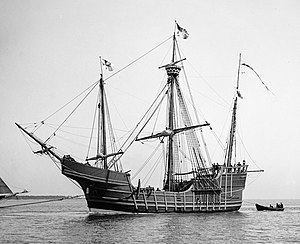 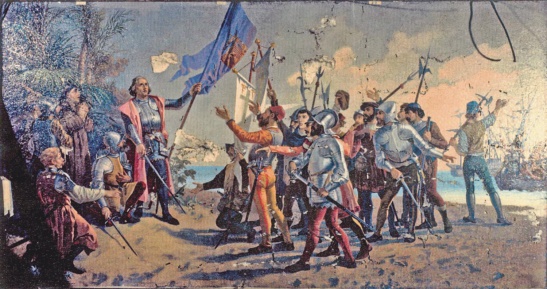 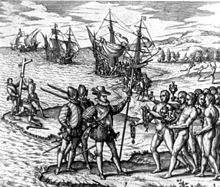 Im Jahr 1492 entdeckte  _  _  _  _  _  _  _  _  _   _  _  _  _  _  _  _  _              die _  _  _  _  _  _  _ ,  _  _  _  _  und  _  _  _  _  _  _  _  _  _  _  (Haiti)  _ ABCHIKLMNOPRSTU.6789101625364964819012114437940064 : 8 =360 : 10 =280 : 40 =360 : 40 =420 : 60 = 480 : 80 =1800 : 20 =450 – 71 = 630 : 70 =100 : 10 =75 + 46 =200 : 20 =80 + 41 =630 : 90 =11  11 =12  12 =360 : 60 =120 – 39 =110 – 46 =3  3 =300 : 50 =9  9 =420 : 70 =7  7 =810 : 90 =6  6 =500 : 50 =4  4 =240 : 40 =8  8 =130 – 66 =200 – 79 =100 – 75 =5  5 =640 : 40 =180 : 30 =500 – 121 =280 + 99 =325 + 75 =